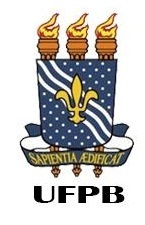 UNIVERSIDADE FEDERAL DA PARAÍBACENTRO DE CIÊNCIAS SOCIAIS APLICADASPROGRAMA DE PÓS-GRADUAÇÃO EM CIÊNCIA DA INFORMAÇÃODECLARAÇÃO DE VÍNCULO EMPREGATÍCIODeclaro, para os devidos fins, que eu, __________________________ ___________________________________________________________, CPF nº _____________________________, aluno(a) regular do PPGCI/UFPB, matrícula nº __________________________, possuo vínculo empregatício com a Instituição/Empresa __________________________________________________, onde atuo como servidor _________________________________ (especifique o tipo de vínculo: efetivo, comissionado, contrato temporário, etc.), ocupando o cargo de ____________________________________________ no município de _____________________________ desde _______________ (especifique a data de início do vínculo).Por ser verdade, firmo a presente declaração.Local/Data     ______________________, _____de____________de 202___.______________________________________________Nome / Assinatura